令和４年５月吉日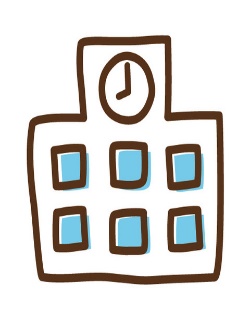 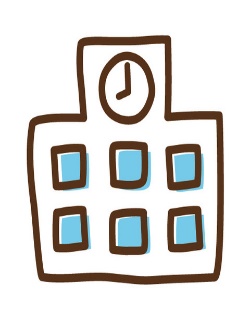 入園見学会のお知らせ北郷札幌幼稚園いよいよ令和５年度の入園募集が始まります。下記の日程で見学会を行いますので、お子様と一緒にご参加ください。事前の予約も承っておりますので、【札幌大蔵学園】のHPに、予約フォームがありますので、住所等の記入をお願いいたします。（事前に予約を入れていただくと、当日の受付はスムーズになりますので、ご協力お願いいたします。）もちろん、当日受付も準備しておりますので、遠慮なくお越しください。日　程　７月７日(木)・８日(金)　　　　９月５日(月)・６日(火)・２０日(火)・２１日(水)　　　　１０月３日(月)・４日(火)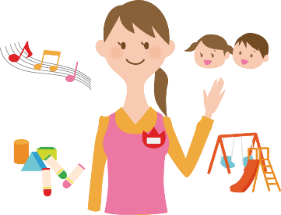 時　間　１０時３０分～１１時３０分　　　　　※１０時３０分～１１時００分　受付・見学　　　　　　１１時００分～１１時３０分　説明会持ち物→園内で履く上履き等駐車場・駐輪場はありますので、職員の誘導に従って駐車をお願いいたします。なお、台数によっては途中での車移動はできないこともありますので、ご了承ください。人数制限はありません。保護者の方のマスク着用をお願いします。